GUIA DE LENGUAJE¿Qué necesito saber?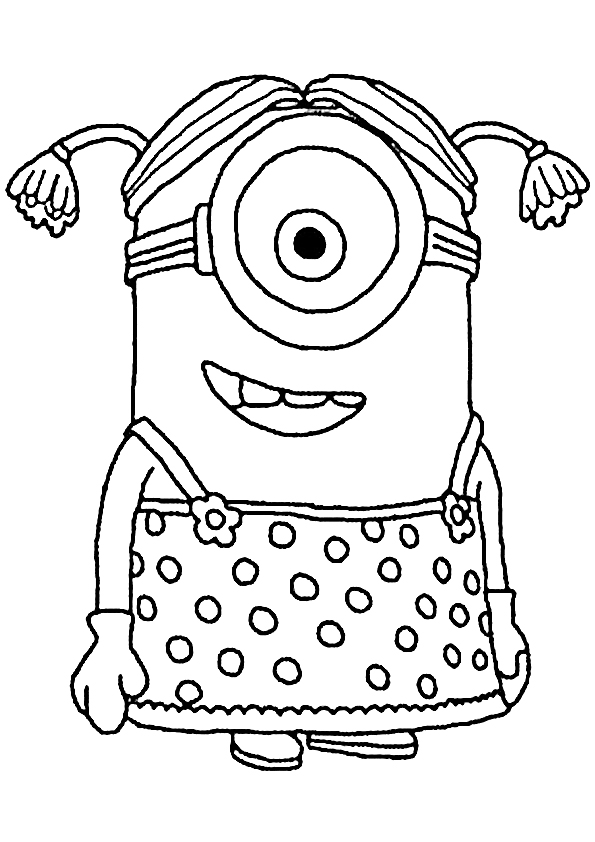 Entonces:Reconocer es: Examinar con cuidado y atención. EL USO DEL NEXO Y es la más usada para unir oraciones.                              ¡COMENZAMOS LA CLASES!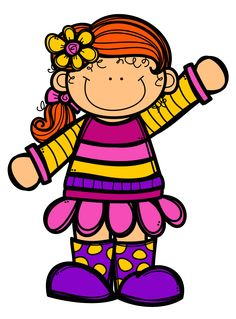 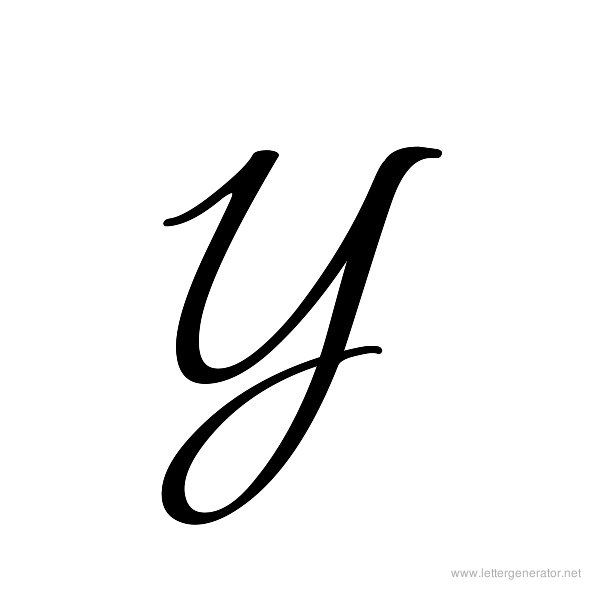 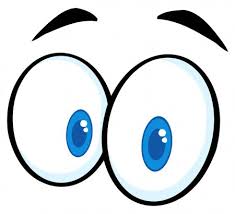 Así la encontraremos en diarios y revistas.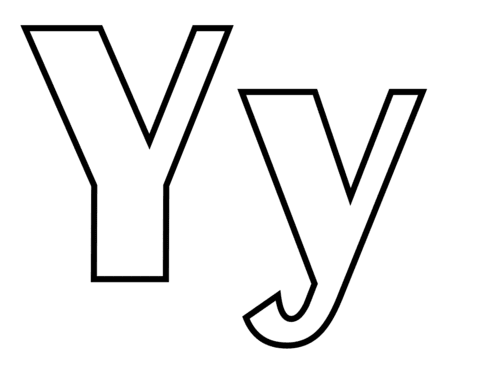 Así la escribiremos en nuestro cuaderno.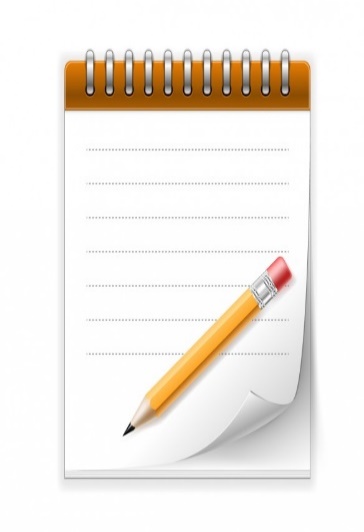 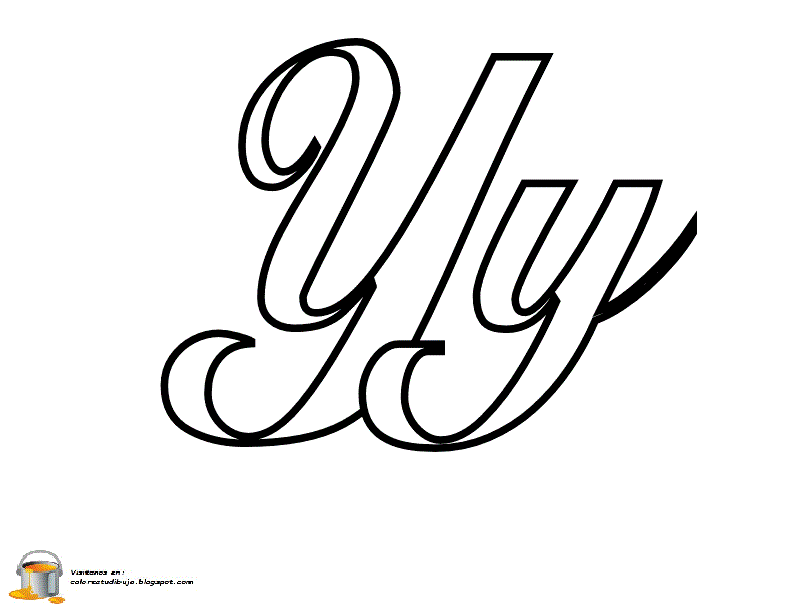 El nexo Y sirve para unir ideas o palabras 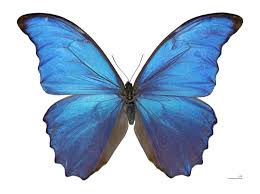 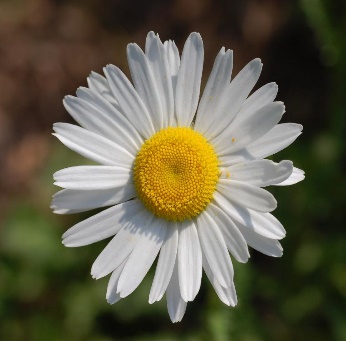 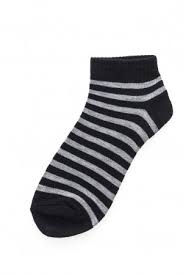 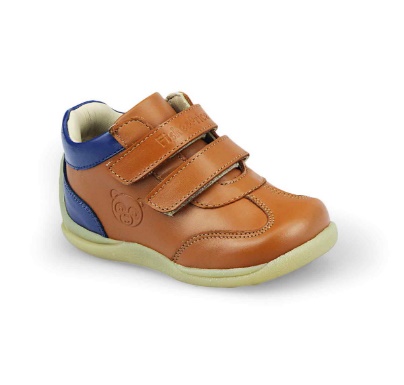 UTILIZANDO LA Y TAMBIEN PODEMOS FORMAR ORACIONES.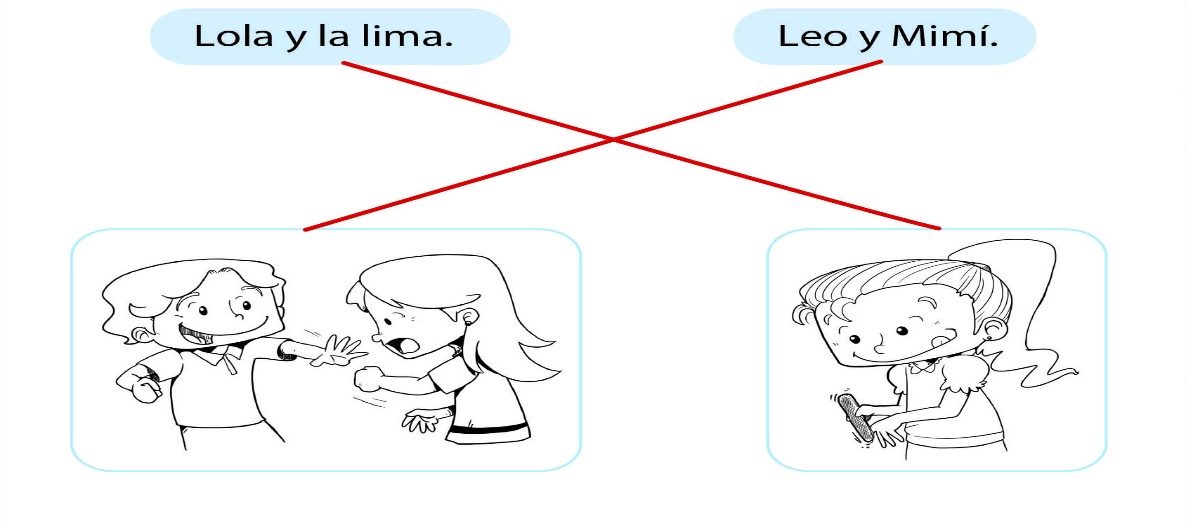 ¡A TRABAJAR!Hoy trabajaremos en el cuaderno de lenguaje, para esto pide a un adulto que escriba cada instrucción en la que trabajaremos hoy.Puedes apoyar en este video.https://www.youtube.com/watch?v=59AZitNB-ac-Observa la letra Y mayúscula y minúsculas y escríbela en tu cuaderno de lenguaje, en cuatro líneas como muestra el ejemplo. Luego forma parejas utilizando el nexo y.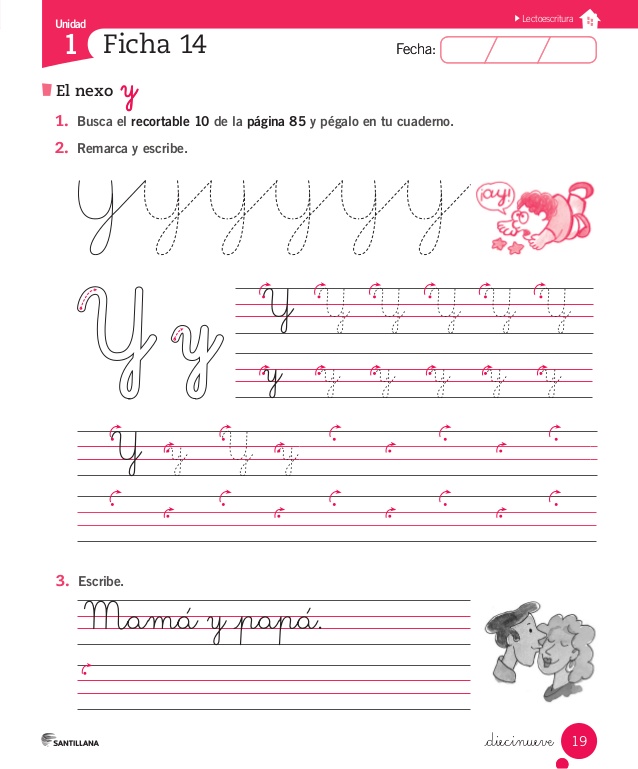 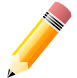 OBRSERVA LAS IMÁGENES Y UNELAS SEGÚN CORRESPONDA.UNE LAS PAREJAS USANDO EL NEXO Y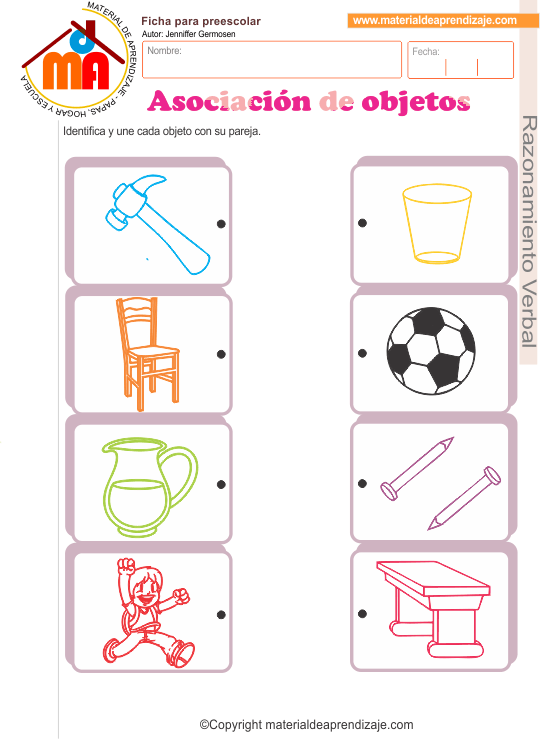 Ejemplo: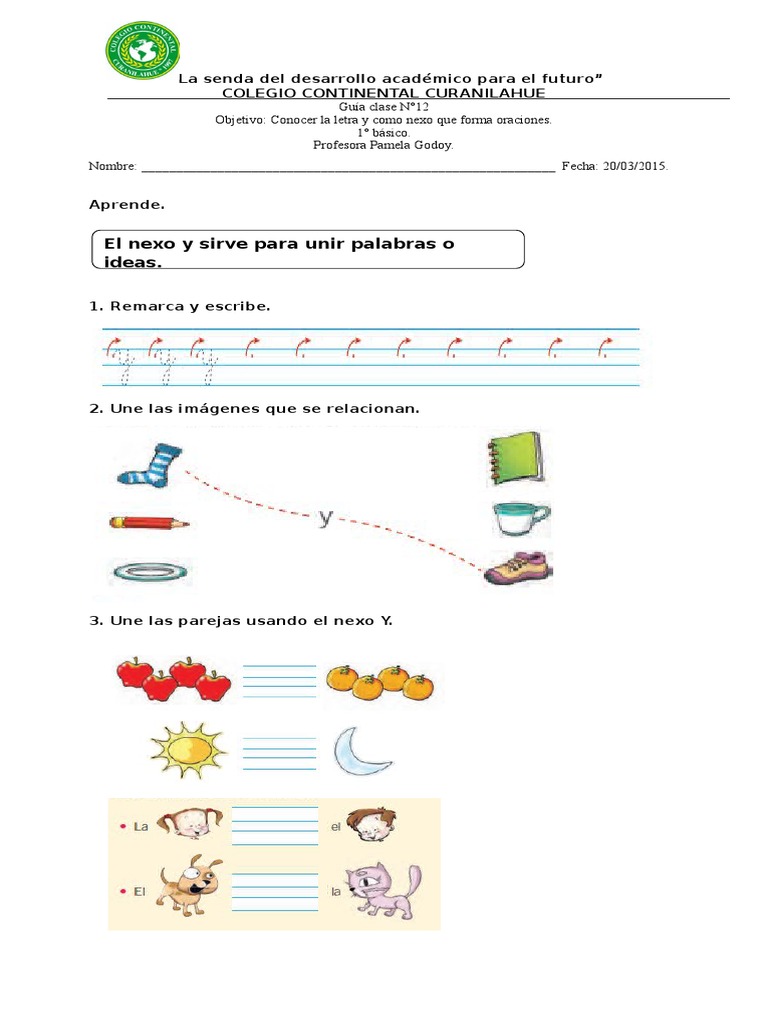 4-Lee la oración y dibuja.La mamá y la paloma.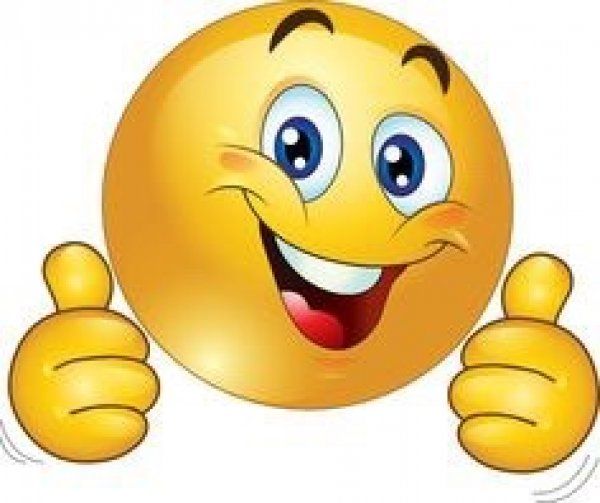 Responde en voz alta.¿Qué he aprendido? ¿Qué fue lo que más te costó? Por qué?TOMA UNA FOTO DE LOS TICKET DE SALIDA Y ENVIALO A TU PROFESORA   whatsapp +5698414338DIA VIERNES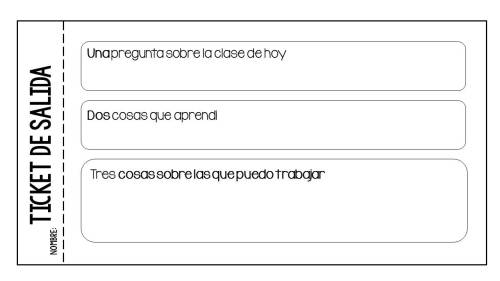 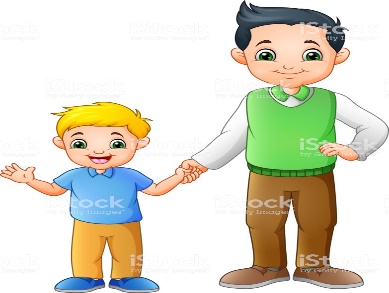 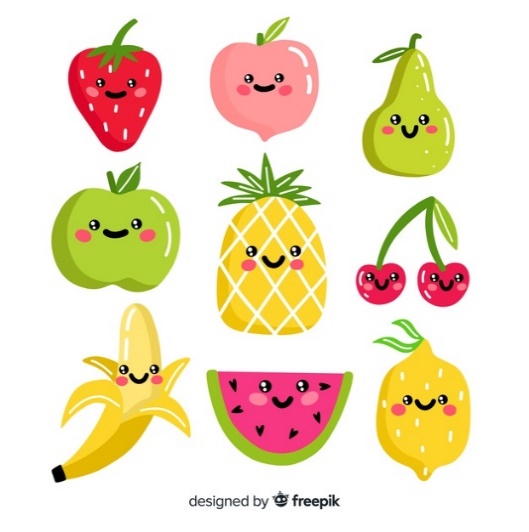 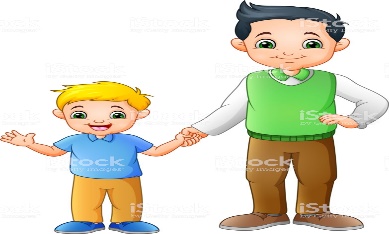 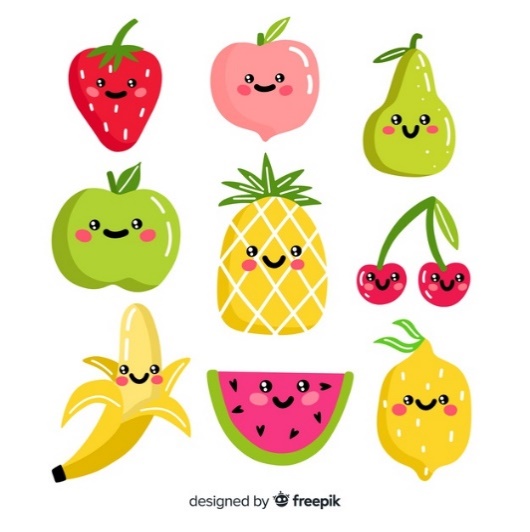 Nombre:Curso: 1°   Fecha: semana N°9¿QUÉ APRENDEREMOS?¿QUÉ APRENDEREMOS?¿QUÉ APRENDEREMOS?Objetivo (s): Reconocer que las palabras son unidades de significado separadas por espacios en el texto escrito. (OA 2).Objetivo (s): Reconocer que las palabras son unidades de significado separadas por espacios en el texto escrito. (OA 2).Objetivo (s): Reconocer que las palabras son unidades de significado separadas por espacios en el texto escrito. (OA 2).Contenidos: 1.- Nexo YContenidos: 1.- Nexo YContenidos: 1.- Nexo YObjetivo de la semana: Reconocer nexo y, en la lectura y escritura de distintas oraciones, identificando que se utiliza para unir palabras y oraciones observando ejemplos y apoyándose en video educativo.Objetivo de la semana: Reconocer nexo y, en la lectura y escritura de distintas oraciones, identificando que se utiliza para unir palabras y oraciones observando ejemplos y apoyándose en video educativo.Objetivo de la semana: Reconocer nexo y, en la lectura y escritura de distintas oraciones, identificando que se utiliza para unir palabras y oraciones observando ejemplos y apoyándose en video educativo.Habilidad: reconocer Habilidad: reconocer Habilidad: reconocer 